Capital Area Health AllianceCapital Area Physician Experience (CAPE)April 27, 2017Forest Community Health Center, LansingMEETING MINUTESParticipantsMary Anne Ford	Consultant, Capital Area Health AllianceAmy Keenum, DO	MSU College of Osteopathic Medicine and MSU Health TeamMakayla Smith	McLaren Greater LansingDiscussionCall to Order and Introductions. Mary Anne Ford chaired the meeting and welcomed attendees.Approval of Minutes. The minutes from the meeting of February 23, 1017, were unanimously approved.CAPE Road Map.  The activities planned for 2017 and 2018, along with measurements for each area, were included in the packet.  Feedback is welcome on the measurements.Benefits of Greater Lansing.  Suggested content for materials highlighting the benefits of the Greater Lansing Area were discussed.  Ideas for topics included:Career SupportSchoolsHousingTravel – Airport TransportationCost of LivingEntertainmentDiversity Resident Activities:CAHA has been approached by Gillespie Group about hosting an event for Residents.  Discussion of the idea focused on reaching out to residents coming to Lansing while they are needing information about options in the community.  Something after the March match or May graduation may provide an opportunity to capture them before they become absorbed in the day to day demands of the residency.  We could still invite existing residents to the event.Focus Groups:  Discussion was deferred to a future meeting when the people who could help with the identification of potential participants are present.Next CAPE Meeting:  Thursday, May 25 from 8:30 to 10:00 a.m. at the Forest Community Health Center.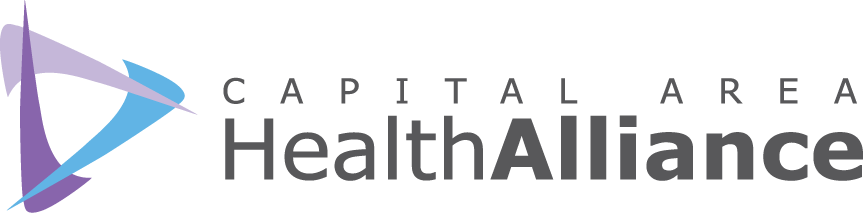 Committee:  CAPEGoal 1:  Promote residencies in the Greater Lansing areaGoal 2:  Gather data to inform committee strategies and measure progressGoal 3:  Support physicians, residents and their familiesActivities:Measurement:Promote residency opportunities in high need areas by organizing interaction between residency program representatives and MSU student groups.Residency program representatives meet with at least one student interest group in psychiatry and one in primary care.Meeting with COM Students who are doing clerkships in LansingNumber of students who are actively interested in staying in Lansing and are interested in receiving information from CAPE.Activities:Measurement:Work with both MSU medical schools to learn where students are going for residency.1. Information obtained from MSU COM for Class of 20172.  Information obtained from MSU CHM for Class of 2017Work with GME programs to learn where their residents are going after completing residency1.  Information obtained for residents completing programs in 2017Activities:Measurement:Discussion with target groups to learn about: 1.  Factors influencing location decisions of students, residents and practicing physicians;2. Perceptions of the Greater Lansing Area; and 3.  How to improve the experience of new members of the medical community.1.  At least one focus group of residents and spouses/partners.2.  At least one focus group of newly practicing physicians and spouses/partners.3.   Actionable information obtained from discussion.Develop resources and linkages to support spouses/partners of physicians and residents in their job search.1.  Identification of at least two organizations willing to offer linkages for job searchesDevelop an information and resource guide to the area specifically targeted at physicians.Guide complete and in use by area hospitals.